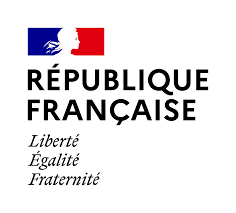 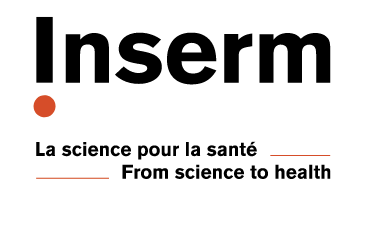 Appel à projets de recherche MESSIDORE 2024Méthodologie des ESSais cliniques Innovants, Dispositifs, Outils et Recherches Exploitant les données de santé et biobanquesCall for research projects MESSIDORE 2024 - Innovative clinical trials methodology, Devices, tools and research using health data and biobanksUn AAP de l’Inserm opéré par l’IReSP / An Inserm call, implemented by IReSPProgramme stratégique de recherche collaborative en santéStrategic Program for Collaborative Health ResearchDossier de candidature 2ème partie / Application form 2nd partB – Renseignement complementaire sur l’equipe 1 / Additional information about team number 1B.1 - Renseignements complémentaires concernant l’équipe n°1 / Additional information about Team #1 Coordonnateur scientifique du projet / Project coordinator Membres de l’équipe n°1 impliqués dans le projet / Team n°1 membersRemarques / RemarksIl n’y a pas de restriction sur le nombre de personnes composant une équipe. Mentionner l'ensemble du personnel prévu pour le projet, permanent ou temporaire (et préciser si le recrutement est envisagé) complété du niveau et de la fonction de chacun. Indiquer également le coordonnateur scientifique du projet. Ne pas indiquer les assistants administratifs. There is no restriction on the number of people making up a team. Mention all the staff planned for the project, permanent or temporary (and specify whether recruitment is envisaged) complete with the level and function of each. Also indicate the scientific coordinator of the project. Do not list administrative assistants.Publications concernant l’équipe n°1 / Team #1 publicationsRenseignements administratifs pour l’équipe n°1 / Team #1 administrative detailsB.2 – Renseignements concernant l’équipe n°N / Team #N informationsRemarqueCette partie est à multiplier pour chaque équipe partenaire, en remplaçant N par le numéro de l’équipe.Toutes les équipes partenaires doivent compléter cette partie, qu’elles demandent ou non un financement.This section is to be multiplied for each partner team, replacing N with the team number.All partner teams must complete this section, whether or not they are applying for funding.Renseignements sur le responsable de l’équipe n°N / Team #N leaderMembres de l’équipe n°N impliqués dans le projet / Team #N membersRemarques : Il n’y a pas de restriction sur le nombre de personnes composant une équipe. Mentionner l'ensemble du personnel prévu pour le projet, permanent ou temporaire (et préciser si le recrutement est envisagé) complété du niveau et de la fonction de chacun. Indiquer également le responsable scientifique du projet. Ne pas indiquer les assistants administratifs. There is no restriction on the number of people making up a team. Mention all the staff planned for the project, permanent or temporary (and specify whether recruitment is envisaged) complete with the level and function of each. Also indicate the scientific coordinator of the project. Do not list administrative assistants.Publications concernant l’équipe n°N / Team n°N publicationsRenseignements administratifs pour l’équipe n°N / Team #N administrative detailsC - Règles éthiques et aspects règlementaires / Ethical rules and regulatory aspectsType de projet / Project typeRègles éthiques et aspects règlementairesIndiquer si le projet est une recherche impliquant la personne humaine Indicate if the project is a research involving human subjects Oui / Yes Non / NoAutorisations règlementaires et éthiques / Regulatory and ethical clearancesPréciser les autorisations règlementaires et/ou éthiques nécessaires à la conduite du projet / Indicate which regulatory and/or ethical authorizations are necessary to carry out the project CPP CCTIRS/CESREES CNIL Autre, à préciser : Bases de données / DatabasesIndiquer si le projet prévoit l’utilisation de bases de données existantes Indicate whether the project plans to use existing databases Oui / Yes Non / NoPlan de gestion des données / Data managing planExperts récusés / Disqualified experts for the peer-reviewSi nécessaire, indiquer les experts récusés pour l’évaluation / If needed, state experts disqualified for the peer-reviewD - Description scientifique du projet / Scientific proposalCette partie devra être rédigée en anglais, détaillée, complète et précise. Elle ne pourra pas excéder 10 pages (hors annexes et références).La description scientifique du projet devra présenter : Le titre du projet (et son acronyme)Le contexte dans lequel s’inscrit le projet et sa pertinence par rapport à l’état de la recherche et aux politiques et actions publiques (nationales et internationales) ;La question de recherche, les objectifs et les hypothèses, qui doivent être clairement exposés. Il conviendra de faire apparaître dans la formulation de la question de recherche, la maîtrise de l’état de la question et la bonne connaissance des données récentes de la littérature ;La description précise de la méthodologie, qui doit être en adéquation avec les objectifs et mettre en avant les limites identifiées ; le schéma d’étude doit être précisé et justifié.  . La mobilisation des données statistiques devra être clairement décrite et argumentée afin de justifier la puissance statistique et la robustesse des analyses envisagées ;La dimension collaborative du projet, les modalités d’association des équipes aux différentes étapes de la recherche, l’identification des rôles respectifs de chacun des acteurs et la complémentarité de leurs actions ;Les garanties de faisabilité du projet, c’est-à-dire d’accès aux données, aux terrains, au respect des règles éthiques et aux aspects règlementaires, et présenter de manière détaillée le calendrier de réalisation du projet ; Les considérations statistiques relatives au projet devront être suffisamment et clairement décrites et argumentées, afin de justifier la puissance statistique et la robustesse des analyses envisagées, au regard de la taille de l’échantillon de données du projetLes résultats attendus et leur exploitation (en termes d’utilité sociale et de valeur ajoutée à la recherche), et présenter les modalités concrètes de valorisation et d’exploitation des résultats ;L’impact en santé publique et en particulier l’impact sociétal, économique et populationnel devra être clairement argumenté. Ce critère sera en effet pris en considération dans l’évaluation et le classement final opéré par le CSE. Si ce critère s’avérait insuffisant, les projets s’inscrivant dans une priorité thématique des programmes de recherche du Ministère du travail, de la santé et des solidarités pourront faire l’objet d’une attention particulière. Pour cette campagne, les priorités thématiques sont la santé mentale et la psychiatrie, les différents types de prévention en santé ainsi que la pédiatrie et la santé de l’enfant (intégrant la pédopsychiatrie) ;La justification de la composition des équipes au regard des objectifs du projet : les modalités concrètes de travail entre les équipes et leur coordination, ainsi que l’articulation des différentes disciplines mobilisées sur le projet ; Le budget du projet, qui doit être argumenté et en adéquation avec la demande et conforme aux règles de financement de l'appel à projets . E - Pièces complémentaires / AppendicesLes pièces complémentaires sont à intégrer ici. Pour rappel, il s’agit : Pour le coordonnateur scientifique, si absence de contrat en cours ou contrat ne couvrant pas la totalité de la durée du projet : une promesse d'embauche établie par son organisme gestionnaire.Pour les associations demandant un financement : statuts ;comptes de résultats de l'exercice clos ;organigramme ;attestation bancaire de capacité financière datant de moins de 3 mois.Les éventuelles autorisations règlementaires déjà obtenues.Nom / NamePrénom / First nameCV court du coordonnateur (une page maximum)Coordinator’s short resume (max. 1 page)Nom et prénomFull nameDemande de financement pour le posteFunding requested for the positionNiveau, fonction et statut (permanent ou temporaire)Level, function and status (permanent or temporary)Identifiant ORCID (si concerné)ORCID number (if relevant)Discipline (si concerné)Discipline (if relevant)Part du temps de travail consacré au projet (en % d’un ETP) Proportion of working time devoted to the project[Ici doit être mentionné le coordonnateur scientifique] Oui Non Oui Non Oui Non Oui Non…Principaux articles publiés par les membres de l’équipe n°1 au cours des cinq dernières années (15 maximum)Main publications of the members of team #1 over the last five years (max. 15)Organisme gestionnaire de l'équipe n°1 (obligatoire)Organization in charge of administration for team n°1Organisme gestionnaire de l'équipe n°1 (obligatoire)Organization in charge of administration for team n°1Nom de l’organisme gestionnaire  OrganizationStatut juridique (EPST, EPA, …)Legal statusDélégation ou site en charge de la gestionStructure in charge of administrationNom et prénom du représentant légalFull name of the legal representativeTitre du représentant légalLegal representative title or positionNuméro de SIRET / Siret numberAdresse / AddressVille / CityCode postal / ZIP codeTéléphone / PhoneE-mailPersonne en charge du suivi administratif au sein de l’organisme gestionnaire (uniquement si l’équipe °1 demande un financement)Person in charge of administrative follow-up within the managing organizationPersonne en charge du suivi administratif au sein de l’organisme gestionnaire (uniquement si l’équipe °1 demande un financement)Person in charge of administrative follow-up within the managing organizationNom et prénom / Full nameFonction / PositionTéléphone / PhoneE-mailNom / NamePrénom / First nameCV court du responsable de l'équipe (une page maximum)Team manager’s summarized resume (max. 1 page)Nom et prénomFull nameDemande de financement pour le posteFunding requested for the positionNiveau, fonction et statut (permanent ou temporaire)Level, function and status (permanent or temporary)Identifiant ORCID (si concerné)ORCID number (if relevant)Discipline (si concerné)Discipline (if relevant)Part du temps de travail consacré au projet (en % d’un ETP) Proportion of working time devoted to the project[Ici doit être mentionné le responsable d'équipe] Oui Non Oui Non Oui Non Oui Non Oui Non…Principaux articles publiés par les membres de l’équipe n°N au cours des cinq dernières années (15 maximum) ou des missions et activités de la structure et des personnes membres de l’équipeMain publications of team #N members during the last five years (max. 15) or missions and activities of the structure and members of the team Organisme gestionnaire de l'équipe n°N (que l’équipe n°N demande ou non un financement)Structure in charge of administration for team n°NOrganisme gestionnaire de l'équipe n°N (que l’équipe n°N demande ou non un financement)Structure in charge of administration for team n°NNom de l’organisme gestionnaire  Administrative organizationStatut juridique (EPST, EPA,…)Legal statusDélégation ou site en charge de la gestionOrganization in charge of administrationNom et prénom du représentant légalFull name of the legal representativeTitre du représentant légalLegal representative title or positionNuméro de SIRET / Siret numberAdresse / AddressVille / CityCode postal / ZIP codeTéléphone / PhoneE-mailPersonne en charge du suivi administratif au sein de l’organisme gestionnaire (uniquement si l’équipe n°N demande un financement)Person in charge of administrative follow-up within the managing organizationPersonne en charge du suivi administratif au sein de l’organisme gestionnaire (uniquement si l’équipe n°N demande un financement)Person in charge of administrative follow-up within the managing organizationNom et prénom / Full nameFonction / PositionTéléphone / PhoneE-mailDans tous les cas, préciser le type de projet et le schéma d’étudeIn all cases, specify the type of project and the study planPréciser l’état d’avancement des démarches entreprises (date prévue de dépôt du dossier, retour de ces organismes…) et les standards à respecter pour mener à bien le projet Specify the progress of the steps taken (expected date of submission of the file, return of these organizations, etc.) and the standards to be respected in order to carry out the projectAttention, dans le cas de la mise en place de projets reposant sur des dispositifs déjà en place nous invitons les candidats à bien prendre en compte les éventuels délais nécessaires à la mise à jour des autorisations, même pré-existantes.In the case of the implementation of projects based on research/devices already in place, we invite candidates to take into account any delays necessary for updating authorizations, even pre-existing ones.Si oui, préciser les modalités d’accès aux bases de données, ainsi que les modalités d’utilisation de ces données dans le cadre du projet If so, specify the terms of access to the databases, as well as the terms of use of this data within the framework of the projectDécrivez le plan de gestion des données produites au sein du projet: type des données, responsabilités dans les processus de collecte et de stockage, documentation, accès ou partage envisagéDescribe the data managing plan about the data produced within the project: type of data, responsibilities in the collection and storage processes, quality control, documentation, access or sharing envisioned. This is preliminary information that may change during the course of the projectPrénom & NomFirst name & Last name Laboratoire, équipe, structure / VilleName of the lab, team, structure / CityPaysCountryJustification